DECLARAÇÃO	Declaro para os devidos fins que o (a) estagiário (a) _________________________________ aproveitou do Projeto de Pesquisa/Extensão: “_______________________________________________________________________/Unidade Curvelo/MG, para fins de estágio supervisionado obrigatório, a carga horária total de _____ horas, sendo ____ horas semanais em _____ meses no período de ___/___/______ a ___/___/______.Curvelo, ____ de __________ de 2017.		_______________________________________________				Nome do Coordenador do ProjetoCarimbo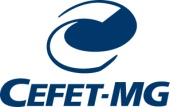 Centro Federal de Educação Tecnológica de Minas GeraisUNIDADE CURVELO